MODULO DI ACCESSO AI DOCUMENTI AMMINISTRATIVI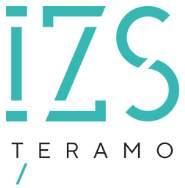 	Al Responsabile dell’Ufficio Relazioni con il Pubblico (U.R.P.)	Istituto Zooprofilattico Sperimentale 	dell’Abruzzo e del Molise G. Caporale	Via Campo Boario snc - 64100 TERAMO	protocollo@pec.izs.it (per invii da PEC o e-mail)ISTANZA DI ACCESSO AI DOCUMENTI AMMINISTRATIVI(ai sensi della Legge 241/1990 e s.m.i.)Il sottoscritto ____________________________________________________ nato a ___________________________il___________________________ residente in _________________________________________CAP _____________Provincia o Stato estero ________________________________ via__________________________________________tel _____________________________________ e-mail ___________________________________________________Nella qualità di (indicare la posizione legittimante rivestita e/o specificare eventuali poteri rappresentativi) ________________________________________________________________________________________________CHIEDE□ di prendere visione1□ di estrarre copia semplice1□ di estrarre copia conforme per uso amministrativodei seguenti atti o documenti:	Per i seguenti motivi: 	Luogo e data __________________________Firma 2______________________________1 Il rilascio di copia semplice e conforme per uso amministrativo è subordinato al pagamento di euro 0,10 per ciascuna pagina.2 L’Istanza deve essere sottoscritta in presenza del personale addetto. Nel caso di inoltro dell’istanza a mezzo posta, fax o PEC il richiedente dovrà allegare alla presente anche fotocopia del documento di riconoscimento (art. 38 D.P.R. 445/2000).Ai sensi dell’art. 13 del Decreto Legislativo 196/2003, i dati personali raccolti saranno utilizzati per lo svolgimento dell’istruttoria relativa al procedimento. Il conferimento dei dati è obbligatorio ed un eventuale rifiuto sarà causa di mancata istruttoria della richiesta.Informativa sul trattamento dei dati personali fornito con la richiesta (ai sensi dell’art.13 del D.lgs. 196/2003)Finalità del trattamentoI dati personali verranno trattati dall’IZSAM per lo svolgimento delle proprie funzioni istituzionali in relazione al procedimento avviato.Natura del conferimentoIl conferimento dei dati personali è obbligatorio, in quanto in mancanza di esso non sarà possibile dare inizio al procedimento menzionato in precedenza e provvedere all’emanazione del provvedimento conclusivo stesso.Modalità di trattamentoIn relazione alle finalità di cui sopra, il trattamento dei dati personali avverrà con modalità informatiche e manuali, in modo da garantire la riservatezza e la sicurezza degli stessi.Categorie di soggetti ai quali i dati personali possono essere comunicati o possono venire a conoscenza in qualità di Responsabili o IncaricatiPotranno venire a conoscenza dei dati personali i dipendenti e i collaboratori, anche esterni, del Titolare e i soggetti che forniscono servizi strumentali alle finalità di cui sopra (come, ad esempio, servizi tecnici). Tali soggetti agiranno in qualità di Responsabili o Incaricati del trattamento. I dati personali potranno essere comunicati ad altri soggetti pubblici e/o privati unicamente in forza di una disposizione di legge o di regolamento che lo preveda.Diritti dell’interessatoAll’interessato sono riconosciuti i diritti di cui all’art. 7 del D.lgs. 196/2003 e, in particolare, il diritto di accedere ai propri dati personali, di chiederne la rettifica, l’aggiornamento o la cancellazione se incompleti, erronei o raccolti in violazione di legge, l’opposizione al loro trattamento o la trasformazione in forma anonima. Per l’esercizio di tali diritti, l’interessato può rivolgersi al Responsabile del trattamento dei dati.Titolare e Responsabile del trattamentoIl Titolare del trattamento dei dati è l’Istituto Zooprofilattico Sperimentale dell’Abruzzo e del Molise Giuseppe Caporale con sede in Via Campo Boario snc – 64100 TERAMO.Il Responsabile del trattamento è il Responsabile dell’Ufficio Relazioni con il Pubblico con uffici in via Campo Boario snc – 64100 TERAMO.